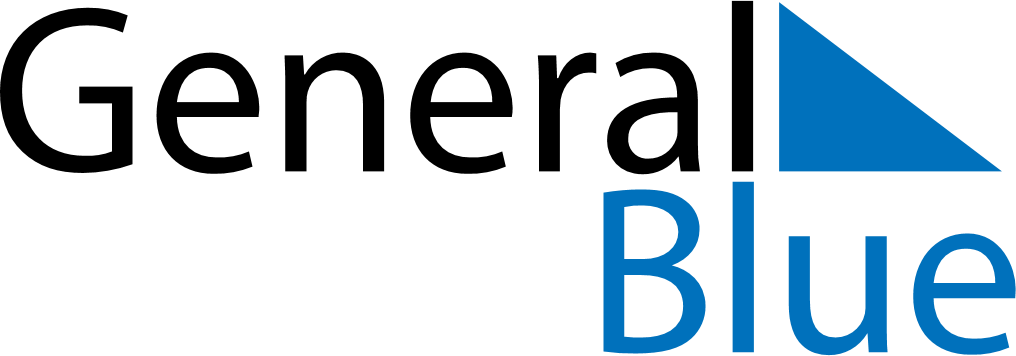 June 2027June 2027June 2027RomaniaRomaniaSundayMondayTuesdayWednesdayThursdayFridaySaturday12345Children’s Day6789101112Ascension Day1314151617181920212223242526PentecostWhit MondayFlag Day27282930